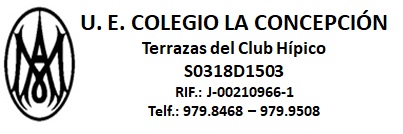 COMUNICADOEstimados representantes:Reciban ante todo un cordial saludo, deseando que María Inmaculada los cuide y proteja y Dios Padre los bendiga grandemente. La presente es para informarles que los días 1, 2 y 3 de Agosto Administración y Caja estarán  abiertas para que ustedes  puedan ponerse al día con las mensualidades del año escolar 2021-2022  y/o formalizar el proceso de  inscripción del año escolar 2022-2023, en horario de 7:00 am a 11:00 am.A partir del día 4 de Agosto NO se aceptan transferencias Bancarias por asueto de vacaciones laborales de nuestro personal. A partir del 14 de Septiembre de 2022 Administración retomará sus actividades laborales en los días y horarios habituales, a partir de esta fecha pueden iniciar los pagos por transferencia bancaria.Deseando tengan todos unas Felices Vacaciones en compañía de sus hijos y demás familiares.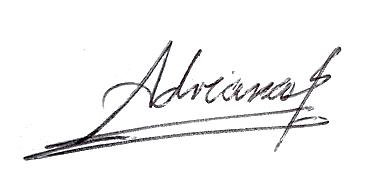 M. Adriana BracamonteAdministradora